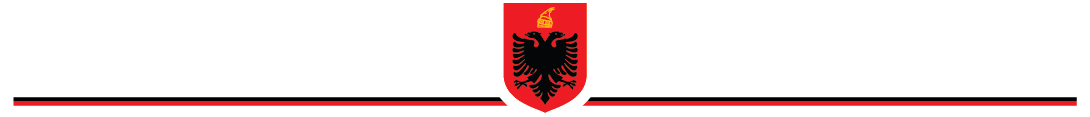 R E P U B L I K A   E   S H Q I P Ë R I S ËB A S H K I A     P O L I Ç A N  ………………………………………………………………………………………..          Adresa: Lagjia “Qender” Poliçan ;   Tel:036824200 ;  Email: njvbashkiapolican@gmail.com     Nr._______Prot                                                                            Poliçan me ___.___.2016FORMULARI I NJOFTIMIT TE KONTRATES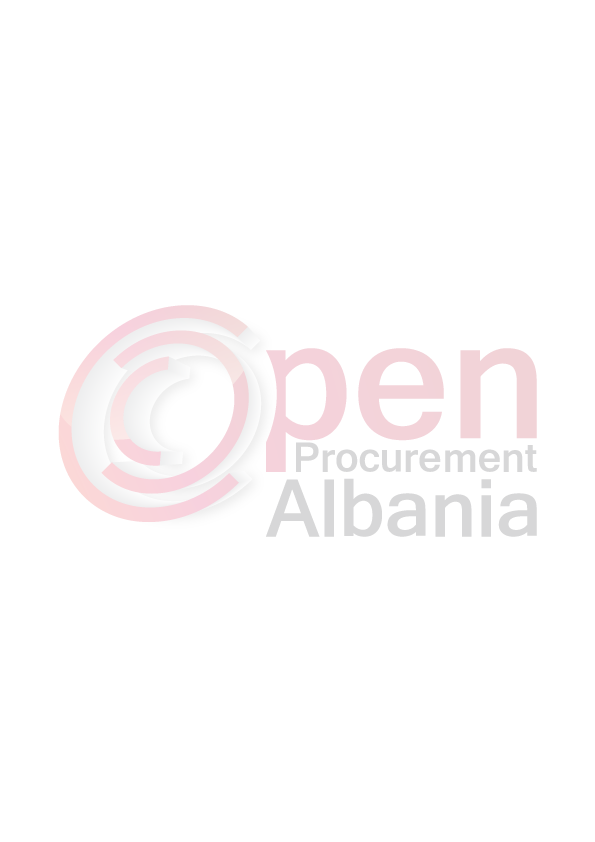 (Kopje e permbledhur e cila do te publikohet ne buletinin e APP)Autoriteti kontraktor: BASHKIA POLIÇAN. Adresa: Lagjia “Qender” Poliçan. Nr.tel: 00355 36824200/ 0699341881Lloji i procedures se prokurimit: PROCEDURE E HAPUR  (mjete elektronike).      Objekti i prokurimit: “Rehabilitimi i shëtitores Miqësia”. Fondi limit: 27 546 411 (njezete e shtate milion e peseqind e e dyzete e gjashte mije e katerqind  e njembedhjete ) lekë me tvsh,  dhe 22 955 343 ( njezete e dy milion e nenteqind e pesedhjete e pese mije e treqind e dyzete e tre ) leke pa tvsh .V.O :  Vlera e financimit per vitin 2016 eshte 13 773 206 (trembedhjete milion e shtateqind  e shtatedhjete  e tre mije e dyqind e gjashte ) leke  me tvsh .vlera e financimit per vitin 2017 eshte  13 773 206 (trembedhjete milion e shtateqind  e shtatedhjete  e tre mije e dyqind e gjashte ) leke me tvsh.  Burimi i financimit: i  vënë në dispozicion nga  fondi i shtetit Fondi i Zhvillimit  te Rajoneve , granti i kushtezuar i infrastruktures  vendore dhe rajonale , programi i zhvillimit vendor dhe rajonal shtylla I sipas vendimit nr.  10 date 10.03.2016Afati per dorezimin e mallit/kryerjen e punimeve  : punimet do te kryhen brenda 70 diteve  nga lidhja e kontrates sipas grafikut te punimevve  .Data e zhvillimit te tenderit: data 16.06.2016 , ora 11:00. Vendi: adresa e Internetit te APP (www.app.gov.al), Bashkia Poliçan, kati i   II-te. Afati i fundit per pranimin e dokumentave: data 16.06.2016 , ora 11:00.Vendi: adresa e Internetit te APP (www.app.gov.al). TITULLARI I AUTORITETIT KONTRAKTOR /OSE PERSONI I AUTORIZUAR PREJ TIJAdriatik  ZOTKAJ (emri, mbiemri, firma, vula)